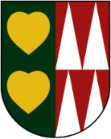 Obec Trojanovice744 01  Trojanovice 210Usnesení z 5. zasedání Zastupitelstva obce Trojanovice konaného dne 24. 6. 2019v Hasičské zbrojnici v Trojanovicích.5/1Zastupitelstvo obce Trojanovice schvaluje celoroční hospodaření obce Trojanovice za rok 2018 s výhradami.5/2Zastupitelstvo obce Trojanovice schvaluje závěrečný účet obce Trojanovice za rok 2018.5/3Zastupitelstvo obce Trojanovice schvaluje účetní závěrku obce Trojanovice za rok 2018.5/4Zastupitelstvo obce Trojanovice schvaluje opatření k nápravě chyb a nedostatků, které vyplývají ze zprávy o výsledku přezkoumání hospodaření obce Trojanovice za rok 2018.5/5Zastupitelstvo obce Trojanovice schvaluje Závěrečný účet dobrovolného svazku obcí Mikroregion Frenštátsko za rok 2018, Zprávu o přezkoumání hospodaření dobrovolného svazku obcí Mikroregion Frenštátsko za rok 2018.5/6Zastupitelstvo obce Trojanovice schvaluje celoroční hospodaření Jubilejní základní školy prezidenta Masaryka a Mateřské školy Trojanovice, okres Nový Jičín, příspěvková organizace za rok 2018 bez výhrad.5/7Zastupitelstvo obce Trojanovice schvaluje zprávu o činnosti Jubilejní základní školy prezidenta Masaryka a Mateřské školy Trojanovice, okres Nový Jičín, příspěvková organizace za rok 2018.5/8Zastupitelstvo obce Trojanovice schvaluje účetní závěrku Jubilejní základní školy prezidenta Masaryka a Mateřské školy Trojanovice, okres Nový Jičín, příspěvková organizace za rok 2018.5/9Zastupitelstvo obce Trojanovice pověřuje starostu vypracováním směrnice pro dotace na vybudování ČOV pro nemovitosti dle přiložené tabulky viz příloha č. 1, ve výši 40.000,- Kč na jednu ČOV. Základní podmínky dotace:Dotace na ČOV bude pouze pro nemovitosti, které nemají možnost napojit se na kanalizaciDotace na ČOV bude pouze pro nemovitosti trvale obydlenéDotace na ČOV nebude pro rekreační chatyPříjemce dotace na ČOV bude muset doložit 1x za rok vzorek o nezávadnosti vypouštěné vody od akreditované laboratoře.5/10Zastupitelstvo obce neschvaluje záměr pronájmu části pozemku p.č. 3569/31 v k.ú. Trojanovice pro zřízení parkovacích míst pro invalidy.5/11Zastupitelstvo obce souhlasí s uzavřením smlouvy kupní pro majetkoprávní vypořádání z důvodu plánovaných opatření na vodním toku “Rokytný km 0,940-1,400”.5/12Zastupitelstvo obce schvaluje zřízení věcného břemene pro kanalizační a vodovodní přípojku pro objekt č.p. 199, p.č. st. 207, 2147 a 1926/18 v obecních pozemcích p.č. 1926/14 a 2128/1 vše v k.ú Trojanovice. Platbu a podmínky určuje směrnice č. 1/2014.  5/13Zastupitelstvo obce schvaluje zřízení věcného břemene pro kanalizační přípojku pro objekt na p.č. 2318/3 v obecních pozemcích p.č. 2338/32 a 3580/5 vše v k.ú Trojanovice. Platbu a podmínky určuje směrnice č. 1/2014.  5/14Zastupitelstvo obce neschvaluje záměr prodeje pozemku p.č. 3609/11 v k. ú. Trojanovice ani jeho části.  5/15Zastupitelstvo obce schvaluje zřízení věcného břemene pro vodovodní přípojku pro p.č. 2364/1 v obecních pozemcích p.č. 2346/6 a 3569/31 vše v k.ú Trojanovice. Platbu a podmínky určuje směrnice č. 1/2014.  5/16Zastupitelstvo obce schvaluje Smlouvu o pachtu a provozování vodního díla č. 00298514/SONP/NJ/V/2019 viz příloha č. 2.5/17Zastupitelstvo obce Trojanovice schvaluje žádost Jubilejní základní školy prezidenta Masaryka a Mateřské školy Trojanovice, příspěvkové organizace, o použití hospodářského výsledku za rok 2018 ve výši 19152,87 Kč do rezervního fondu školy. 5/18Zastupitelstvo obce Trojanovice rozhodlo o pořízení Změny č. 2 Územního plánu Trojanovice ve zkráceném postupu v souladu s § 55a a §55b zákona č. 183/2006 Sb., o územním plánování a stavebním řádu (stavební zákon), ve znění pozdějších předpisů a na základě rozhodnutí o jejím obsahu.  5/19I. Zastupitelstvo obce schvaluje s účinností od 1. 7. 2019 odvolání Ing. Kateřiny Pustějovské z Komise pro obnovu Horeček za město Frenštát pod Radhoštěm.II. Zastupitelstvo obce schvaluje s účinností od 1. 7. 2019 zvolení Ing. Luboše Drachovského členem Komise pro obnovu Horeček za město Frenštát pod Radhoštěm.III. Zastupitelstvo obce schvaluje změnu rozpočtu Fondu Horečky na rok 2019 dle předloženého návrhu.  5/20Zastupitelstvo obce Trojanovice neschvaluje vypořádání se společností Energie Pro s.r.o. 5/21Zastupitelstvo obce schvaluje Veřejnoprávní smlouvu o poskytnutí dotace se společností Charita Frenštát pod Radhoštěm ve výši 150 tis. Kč, viz příloha č. 3.5/22Zastupitelstvo obce schvaluje dotační program obce Trojanovice “Návratná finanční výpomoc na pořízení nového zdroje vytápění - bezúročné půjčky” viz příloha č. 4.5/23Zastupitelstvo obce schvaluje znění Smlouvy (viz příloha č. 5) o poskytnutí návratné finanční výpomoci z Programu "Návratná finanční výpomoc na pořízení nového zdroje vytápění - bezúročné zápůjčky" schváleného dne 24. 6. 2019 zastupitelstvem obce Trojanovice a pověřuje místostarostku obce Trojanovice podpisem smluv s občany, kteří splní podmínky Programu.5/24Zastupitelstvo obce pověřuje starostu obce dle ustanovení §102 odst. 2 písm. a) zákona č.128/2000Sb., o obcích, v platném znění: K provádění rozpočtových opatření v neomezeném rozsahu v případě rozpočtového zapojení finanční výpomoci ze SFŽP ČR poskytnuté na bezúročné zápůjčky občanům obce Trojanovice na předfinancování výměny kotlů do rozpočtu obce Trojanovice, a to v oblasti příjmů a výdajů, a pověřuje starostu obce podpisem smlouvy se SFŽP k příjmu finanční výpomociK provádění rozpočtových opatření v neomezeném rozsahu v případě rozpočtového zapojení finančních splátek bezúročných zápůjček od občanů obce Trojanovice na předfinancování výměny kotlů na pevná paliva za moderní zdroje tepla do rozpočtu obce, a to v oblasti příjmů a výdajů5/25Zastupitelstvo obce pověřuje starostu vypracováním směrnice pro dotace na vybudování kanalizační přípojky ve výši 20 tis. Kč/jedna přípojka:Dotace na kanalizační přípojku bude pouze pro nemovitosti trvale obydlenéDotace na kanalizační přípojku nebude pro rekreační chatyDotace bude pouze pro přípojky, kde v místě napojení bude dno kanalizačního řadu hlouběji než 2,5 m od stávajícího terénu.Mgr. Jiří Novotný						Mgr. Ivana Vrtalovástarosta obce							místostarostka obce